Este formato debe ser diligenciado con letra clara y legible sin tachones ni enmendaduras.Con el fin de garantizar la adecuada preservación y conservación del documento, se debe realizar el diligenciamiento del formato con esfero de tinta negra (Circular 13 de 1999 del AGN)* La fecha de terminación del contrato corresponde a la fecha que aparece en el campo “hasta” del ítem “vigencia” del acta de supervisión o interventoría. 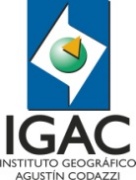 PAZ Y SALVO CONTRATISTASGESTION CONTRACTUALPAZ Y SALVO CONTRATISTASGESTION CONTRACTUALPAZ Y SALVO CONTRATISTASGESTION CONTRACTUALPAZ Y SALVO CONTRATISTASGESTION CONTRACTUALPAZ Y SALVO CONTRATISTASGESTION CONTRACTUAL No. DEL CONTRATO No. DEL CONTRATO No. DEL CONTRATOPAZ Y SALVO CONTRATISTASGESTION CONTRACTUALPAZ Y SALVO CONTRATISTASGESTION CONTRACTUALPAZ Y SALVO CONTRATISTASGESTION CONTRACTUALPAZ Y SALVO CONTRATISTASGESTION CONTRACTUALPAZ Y SALVO CONTRATISTASGESTION CONTRACTUAL* FECHA DE TERMINACIÓN DEL CONTRATO * FECHA DE TERMINACIÓN DEL CONTRATO * FECHA DE TERMINACIÓN DEL CONTRATO * FECHA DE TERMINACIÓN DEL CONTRATO * FECHA DE TERMINACIÓN DEL CONTRATO * FECHA DE TERMINACIÓN DEL CONTRATO PAZ Y SALVO CONTRATISTASGESTION CONTRACTUALPAZ Y SALVO CONTRATISTASGESTION CONTRACTUALPAZ Y SALVO CONTRATISTASGESTION CONTRACTUALPAZ Y SALVO CONTRATISTASGESTION CONTRACTUALPAZ Y SALVO CONTRATISTASGESTION CONTRACTUALAAAAAAAAMMMMDDDDNombre del Contratista:Nombre del Contratista:Nombre del Contratista:Número de Identificación:Número de Identificación:Número de Identificación:Dependencia en la que prestó el servicio:Dependencia en la que prestó el servicio:Dependencia en la que prestó el servicio:Dirección Territorial Dirección Territorial Dirección Territorial Nombre del Supervisor:Nombre del Supervisor:Nombre del Supervisor:DEPENDENCIADEPENDENCIADEPENDENCIARESPONSABLE(Nombre y Apellido)CARGOCARGOCARGOFIRMAFIRMAFIRMAFIRMAFIRMAProceso de Gestion Adminitrativa (Almacén General) en la Sede Central, Contador /Almacenista. Dirección Territorial. (Entrega elementos devolutivos) Proceso de Gestion Adminitrativa (Almacén General) en la Sede Central, Contador /Almacenista. Dirección Territorial. (Entrega elementos devolutivos) Proceso de Gestion Adminitrativa (Almacén General) en la Sede Central, Contador /Almacenista. Dirección Territorial. (Entrega elementos devolutivos) Proceso de Gestion de Sistemas de Información e Infraestructura en la Sede Central, Ingeniero de la Dirección Territorial (Deshabilita usuarios de acceso al dominio del IGAC).Proceso de Gestion de Sistemas de Información e Infraestructura en la Sede Central, Ingeniero de la Dirección Territorial (Deshabilita usuarios de acceso al dominio del IGAC).Proceso de Gestion de Sistemas de Información e Infraestructura en la Sede Central, Ingeniero de la Dirección Territorial (Deshabilita usuarios de acceso al dominio del IGAC).Proceso de Gestión Documental en la Sede Central, Director Territorial en las Direcciones Territoriales. (Correspondencia). Proceso de Gestión Documental en la Sede Central, Director Territorial en las Direcciones Territoriales. (Correspondencia). Proceso de Gestión Documental en la Sede Central, Director Territorial en las Direcciones Territoriales. (Correspondencia). Proceso de Gestión del Talento Humano en la Sede Central, Profesional con funciones de abogado en las Direcciones Territoriales (Entrega carné del IGAC) Proceso de Gestión del Talento Humano en la Sede Central, Profesional con funciones de abogado en las Direcciones Territoriales (Entrega carné del IGAC) Proceso de Gestión del Talento Humano en la Sede Central, Profesional con funciones de abogado en las Direcciones Territoriales (Entrega carné del IGAC) Proceso de Direccionamiento Estrategico y Planeacion en la Sede Central, Facilitador del SGI en las Direcciones Territoriales (Actividades cumplidas en Planner)Proceso de Direccionamiento Estrategico y Planeacion en la Sede Central, Facilitador del SGI en las Direcciones Territoriales (Actividades cumplidas en Planner)Proceso de Direccionamiento Estrategico y Planeacion en la Sede Central, Facilitador del SGI en las Direcciones Territoriales (Actividades cumplidas en Planner)Firma del Supervisor Firma del Supervisor Firma del Supervisor 